МУНИЦИПАЛЬНОЕ АВТОНОМНОЕ УЧРЕЖДЕНИЕ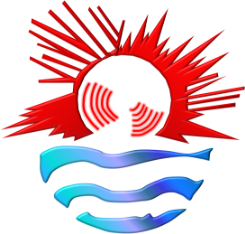 «ОЗДОРОВИТЕЛЬНЫЙ КОМПЛЕКС «ОТДЫХ»	650025, г. Кемерово, пр. Кузнецкий, 102, E-mail: ok-otdyh@mail.ruтел. отдела реализации: 8 (3842) 21-07-74Памятка для родителейСписок документовпри подаче заявления для оформления путевки (в оригиналах):заявление;информационное добровольное согласие для получения первичной медико-санитарной помощи;паспорт/свидетельство о рождении, СНИЛС Ребенка (для уточнения данных в заявлении при необходимости);паспорт, СНИЛС Заказчика (для уточнения данных в заявлении при необходимости);платежные документы.при заезде в ЦАО предоставить (желательно положить в мультифору):копию полиса обязательного медицинского страхования Ребенка;медицинскую справку на Ребенка формы №079/у (период действия 1 месяц);справку о прививках или копию прививочного сертификата с отметкой о прививках, в том числе от клещевого энцефалита (либо с отметкой о медицинском отводе) или расписку законного представителя об отказе от прививки от клещевого энцефалита;справку об эпидемиологическом окружении, выданной поликлиникой по месту жительства Ребенка. Срок действия справки 3 (три) дня, день ее выдачи засчитывается в трехдневный срок;страховой полис от несчастного случая и клещевого энцефалита на период пребывания в ЦАО (для иногородних лиц).Обязательно положите ребёнку следующие вещи:Предметы личной гигиены:зубная щётка и паста;туалетное и хозяйственное мыло (обязательно в мыльнице), с помощью которого можно постирать носки, нижнее бельё;мочалка, шампунь, возможно, необходимый лично ребёнку питательный крем (душ каждый отряд принимает по графику, процедуры в ногомойках — ежедневно);расчёска для волос, маникюрные ножницы;для девочек: косметические принадлежности для ухода за кожей и телом.В ЦАО детям выдаётся комплект полотенец (для рук, ног). Полотенце для душа можно дать ребенку.Одежда и обувьобувь открытая (обязательно с фиксированной пяткой), закрытая и сменная (обязательно);спортивный костюм и закрытая спортивная обувь;одежда для повседневной носки не менее 2-3 комплектов. Обязательно солнцезащитный головной (бейсболка, косынка или солнцезащитная шляпа);нарядная одежда для вечеров отдыха и дискотек;сланцы для душа;5 – 6 пар носков или гольф;нательное бельё (трусики, маечки и т.п.) с расчётом на перемену в течение 1-2 дней;пижама, ночная сорочка;ветровка, теплая одежда и закрытая прочная обувь (на случай дождливой погоды); другоеОдежда и обувь должны быть удобными в использовании, лучше, если обувь будет разношенной.Рекомендуем Вам отдавать предпочтение недорогим, но прочным вещам.Составьте полный список вещей, которые ваш ребёнок берёт с собой. Договоритесь с ним, чтобы вещи в конце смены были собраны строго по этому перечню. Так вам будет спокойнее, и ребёнок сможет найти потерянные или забытые где-то вещи.Запрещается давать с собой ребёнку:предметы, несущие потенциальную и прямую опасность (колющие и режущие предметы (ножи, отвертки и прочее);бытовые электрические приборы (электрические чайники, кипятильники и т. д.);предметы пиротехники (фейерверки, бенгальские огни).НЕ РЕКОМЕНДУЕТСЯ давать детям с собой:ювелирные изделия,ценные вещи,электронные игры, аудио-видео технику и дорогие мобильные телефоны и прочие электронные гаджеты.МАУ «ОК «Отдых» не несет имущественную ответственность за сохранность личных вещей отдыхающих, в том числе Ребенка.Список запрещенных продуктовРуководствуясь, СанПиН 2.4.4. 3155-13 запрещается передавать и употреблять детям следующие продукты и напитки во время нахождения ребенка в Центрах Активного Отдыха:Алкогольные и энергетические напитки,Табачная продукция (в том числе электронные сигареты)Психотропные вещества,Первые и вторые блюда на основе сухих пищевых концентратов быстрого приготовления,Любые пищевые продукты домашнего изготовления, либо требующие особых условий хранения,Продукты быстрого приготовления (фастфуд) (в том числе продукция KFC, пицца, вареная кукуруза и пр.),Кремовые кондитерские изделия (торты, пирожные и тд.),Мясные и колбасные изделия (в том числе продукты гриль или во фритюре, шаурма, шашлыки, пирожки, сардельки, паштеты, и пр.), сало, консервы,Кисломолочные продукты (кефир, йогурт, молоко, творог, сырки, сыр и пр.),Мороженное;Чипсы, сухарики, кальмары, сушеная рыба, семечки, жевательная резинка, TUСЛюбые газированные напитки, квас;Соки не в индивидуальной упаковке (объемом свыше 200 мл),Соусы (в том числе горчица, перец, майонез, кетчуп и пр.),Фрукты, овощи, плоды и ягоды (в том числе клубника, черешня, малина, арбуз, дыня и др),Маринованные овощи и фрукты (огурцы, томаты, сливы, яблоки и пр.) с применением уксуса, не прошедшие перед выдачей термическую обработку,ЯйцаЛюбые медикаменты (если есть необходимость приема медикаментов (например, специфических, гомеопатии и пр.) и средства химической борьбы с насекомыми, в том числе и с комарами – пожалуйста, передайте их вожатому отряда или врачу лагеря.В случае нахождения у ребенка недопустимых продуктов, они будут изъяты и утилизированы в виду отсутствия помещений и условий для их хранения.Кроме того, обращаем Ваше внимание, что администрация ЦАО оставляет за собой право изъять какой-либо продукт, не из списка запрещенных, в том случае, если данный продукт хранится в не установленном порядке.В центрах активного отдыха организовано полноценное и разнообразное 5-тиразовое питание.  В меню мясные, рыбные, овощные и молочные блюда, салаты, фрукты, соки, свежая выпечка,  сладости.До заезда родители должны в доступной форме разъяснить ребенку о правилах пребывания на территории ЦАО. Приезд Ребенка в ЦАО считается его согласием и его родителей с установленными правилами пребывания на территории, которые необходимо строго соблюдать, в т.ч.:По приезду в ЦАО дети распределяются по отрядам с учетом возрастных особенностей;Каждый ребенок обязан пройти инструктажи по технике безопасности, расписаться в журнале инструктажа и соблюдать все установленные правила, в том числе правила противопожарной безопасности, автобусных поездок, походов и т.д.Ребенок должен:- соблюдать режим дня, общие санитарно-гигиенические нормы, личную гигиену (умываться, причесываться, принимать душ, одеваться по погоде и т.д.);- находиться вместе с отрядом и участвовать в жизни коллектива лагеря. Воспитатель и вожатый обязаны знать, где находится каждый ребенок. Ребенок может не участвовать в каких-либо мероприятиях по объективным причинам (болезнь, запрет врача);- бережно относиться к личному имуществу, имуществу других детей и имуществу лагеря. За сохранность личных вещей Ребенок несет ответственность самостоятельно. Администрация не несет ответственности за их утерю;- соблюдать правила поведения в общественных местах (сквернословие, моральное и физическое оскорбление личности, разжигание национальной розни не допускается);- бережно относиться к окружающей природе (зеленым насаждениям на территории лагеря, соблюдать чистоту).Выход за территорию лагеря категорически запрещен. Посещения родителей организуются на территории ЦАО в специально отведенных местах.В случае ухудшения самочувствия ребенок обязан сообщить воспитателю, вожатому и обратиться к врачу лагеря. Родитель извещается врачом в случае помещения ребенка в изолятор или обращения в стационарное медицинское учреждение.